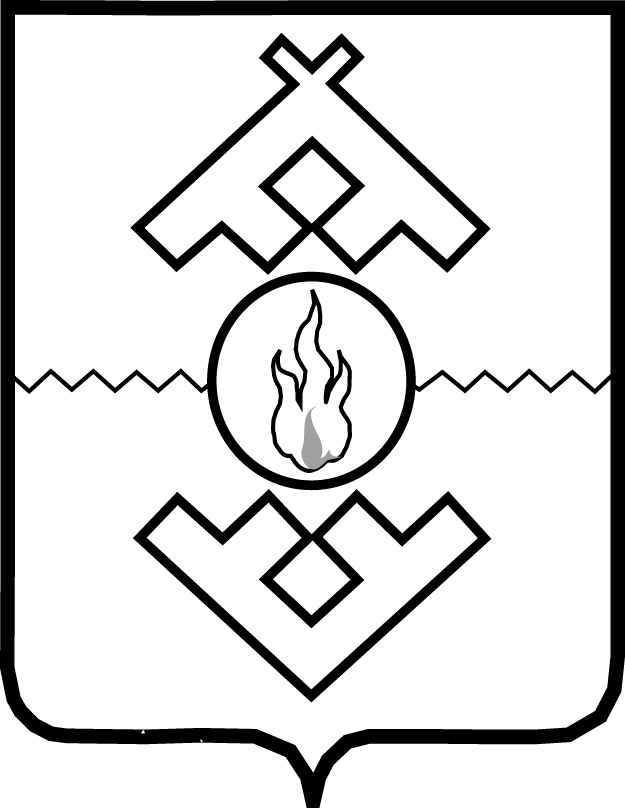 Государственная инспекция строительного и жилищного надзора Ненецкого автономного округаПРИКАЗот «____» ___________________ г. № _____г. Нарьян-МарО внесении изменений в Административный регламент исполнения государственной функции по осуществлению регионального государственного жилищного надзораВ соответствии с законом Ненецкого автономного округа от 03.02.2006 № 673-оз «О нормативных правовых актах Ненецкого автономного округа», постановлением Администрации Ненецкого автономного округа от 30.09.2011 № 216-п «О разработке и утверждении административных регламентов исполнения государственных функций и административных регламентов предоставления государственных услуг», ПРИКАЗЫВАЮ:1. Внести в Административный регламент Государственной инспекции строительного и жилищного надзора Ненецкого автономного округа исполнения государственной функции по осуществлению регионального государственного жилищного надзора, утвержденный приказом Госстройжилнадзора НАО от 13.06.2017 № 90 «Об утверждении административного регламента исполнения государственной функции по осуществлению регионального государственного жилищного надзора» (в редакции приказов Госстройжилнадзора НАО от 09.11.2017 № 175, от 20.02.2018 № 6), следующие изменения:1) пункт 6 после слов «нормативов потребления коммунальных ресурсов (коммунальных услуг),» дополнить словами «требований правил содержания общего имущества в многоквартирном доме и правил изменения размера платы за содержание жилого помещения, правил предоставления, приостановки и ограничения предоставления коммунальных услуг собственникам и пользователям помещений в многоквартирных домах и жилых домах,», после слов «социального использования (далее – обязательные требования)» дополнить словами «, нарушений органами местного самоуправления, ресурсоснабжающими организациями, лицами, осуществляющими деятельность по управлению многоквартирными домами, требований к порядку размещения информации в государственной информационной системе жилищно-коммунального хозяйства (далее – ГИС ЖКХ)»;2) подпункт 25 пункта 7 изложить в следующей редакции:«25) обязательных требований к порядку размещения органами местного самоуправления, ресурсоснабжающими организациями, лицами, осуществляющими деятельность по управлению многоквартирными домами, информации в государственной информационной системе жилищно-коммунального хозяйства;»;3) пункт 7 дополнить подпунктами 26, 27 следующего содержания:«26) обязательных требований правил содержания общего имущества в многоквартирном доме и правил изменения размера платы за содержание жилого помещения, правил предоставления, приостановки и ограничения предоставления коммунальных услуг собственникам и пользователям помещений в многоквартирных домах и жилых домах;27) других обязательных требований к использованию и сохранности жилищного фонда независимо от его форм собственности, установленных жилищным законодательством и законодательством об энергосбережении и о повышении энергетической эффективности.»;4) пункт 13 изложить в следующей редакции:«13. Руководитель, иное должностное лицо или уполномоченный представитель юридического лица, индивидуальный предприниматель, его уполномоченный представитель при проведении проверки имеют право:1) непосредственно присутствовать при проведении проверки, давать объяснения по вопросам, относящимся к предмету проверки;2) получать от Инспекции, должностных лиц Инспекции информацию, которая относится к предмету проверки и предоставление которой предусмотрено Федеральным законом от 26.12.2008 № 294-ФЗ «О защите прав юридических лиц и индивидуальных предпринимателей при осуществлении государственного контроля (надзора) и муниципального контроля»;3) знакомиться с документами и (или) информацией, полученными Инспекцией в рамках межведомственного информационного взаимодействия от иных государственных органов, органов местного самоуправления либо подведомственных государственным органам или органам местного самоуправления организаций, в распоряжении которых находятся эти документы и (или) информация;4) представлять в Инспекцию по собственной инициативе документы и (или) информацию, запрашиваемые в рамках межведомственного информационного взаимодействия;5) знакомиться с результатами проверки и указывать в акте проверки о своем ознакомлении с результатами проверки, согласии или несогласии с ними, а также с отдельными действиями должностных лиц Инспекции;6) обжаловать действия (бездействие) должностных лиц Инспекции, повлекшие за собой нарушение прав юридического лица, индивидуального предпринимателя при проведении проверки, в административном и (или) судебном порядке в соответствии с законодательством Российской Федерации;7) привлекать Уполномоченного при Президенте Российской Федерации по защите прав предпринимателей либо уполномоченного по защите прав предпринимателей в Ненецком автономном округе к участию в проверке.»;5) в подпункте 3 пункта 16 слова «государственную информационную систему жилищно-коммунального хозяйства» заменить словами «ГИС ЖКХ»;6) в подпункте 9 пункта 30 слова «государственную информационную систему жилищно-коммунального хозяйства» заменить словами «ГИС ЖКХ»;7) пункт 56 изложить в следующей редакции: «56. Результатом выполнения данного административного действия является утверждение планов проверок, указанных в пункте 38 настоящего Административного регламента. Ответственными за выполнение административного действия являются в части подготовки проектов планов проверок, согласования проектов планов проверок с органами прокуратуры - заместитель начальника Инспекции, в части утверждения планов проверок - начальник Инспекции.»;8) исключить пункт 57 следующего содержания:«57. Ответственными за выполнение административного действия являются в части подготовки проектов планов проверок, согласования проектов планов проверок с органами прокуратуры - заместитель начальника Инспекции, в части утверждения планов проверок - начальник Инспекции.»;9) подпункт 5 пункта 58 изложить в следующей редакции:«5) поступление, в частности посредством ГИС ЖКХ, в Инспекцию обращений и заявлений граждан, в том числе индивидуальных предпринимателей, юридических лиц, информации от органов государственной власти, органов местного самоуправления, выявление должностными лицами Инспекции в ГИС ЖКХ информации о фактах нарушения требований к порядку создания товарищества собственников жилья, жилищного, жилищно-строительного или иного специализированного потребительского кооператива, уставу товарищества собственников жилья, жилищного, жилищно-строительного или иного специализированного потребительского кооператива и порядку внесения изменений в устав такого товарищества или такого кооператива, порядку принятия собственниками помещений в многоквартирном доме решения о выборе юридического лица независимо от организационно-правовой формы или индивидуального предпринимателя, осуществляющих деятельность по управлению многоквартирным домом (далее - управляющая организация), в целях заключения с управляющей организацией договора управления многоквартирным домом, решения о заключении с управляющей организацией договора оказания услуг и (или) выполнения работ по содержанию и ремонту общего имущества в многоквартирном доме, решения о заключении с указанными в части 1 статьи 164 Жилищного кодекса Российской Федерации лицами договоров оказания услуг по содержанию и (или) выполнению работ по ремонту общего имущества в многоквартирном доме, порядку утверждения условий этих договоров и их заключения, порядку содержания общего имущества собственников помещений в многоквартирном доме и осуществления текущего и капитального ремонта общего имущества в данном доме, о фактах нарушения управляющей организацией обязательств, предусмотренных частью 2 статьи 162 Жилищного кодекса Российской Федерации, о фактах нарушения в области применения предельных (максимальных) индексов изменения размера вносимой гражданами платы за коммунальные услуги, о фактах необоснованности размера установленного норматива потребления коммунальных ресурсов (коммунальных услуг), нарушения требований к составу нормативов потребления коммунальных ресурсов (коммунальных услуг), несоблюдения условий и методов установления нормативов потребления коммунальных ресурсов (коммунальных услуг), нарушения правил содержания общего имущества в многоквартирном доме и правил изменения размера платы за содержание жилого помещения, о фактах нарушения наймодателями жилых помещений в наемных домах социального использования обязательных требований к наймодателям и нанимателям жилых помещений в таких домах, к заключению и исполнению договоров найма жилых помещений жилищного фонда социального использования и договоров найма жилых помещений, о фактах нарушения органами местного самоуправления, ресурсоснабжающими организациями, лицами, осуществляющими деятельность по управлению многоквартирными домами, гражданами требований к порядку размещения информации в ГИС ЖКХ;»;10) дополнить пункт 58 подпунктом 6 следующего содержания:«6) наличие приказа (распоряжения) главного государственного жилищного инспектора Российской Федерации о назначении внеплановой проверки, изданного в соответствии с поручениями Президента Российской Федерации, Правительства Российской Федерации.»;11) в первом абзаце пункта 74 слова «в подпункте 2 пункта 58» заменить словами «в подпунктах 2, 5, 6 пункта 58»;12) во втором абзаце пункта 76 слова «в соответствии с пунктами 76, 77» заменить словами «в соответствии с пунктами 73 – 75»;13) пункт 147 изложить в следующей редакции:«147. Предостережение не может содержать требования о предоставлении юридическим лицом, индивидуальным предпринимателем сведений и документов.Предостережение направляется в бумажном виде заказным почтовым отправлением с уведомлением о вручении либо иным доступным для юридического лица, индивидуального предпринимателя способом, включая направление в виде электронного документа, подписанного усиленной квалифицированной электронной подписью начальника Инспекции, с использованием информационно-телекоммуникационной сети «Интернет», в том числе по адресу электронной почты юридического лица, индивидуального предпринимателя, указанному соответственно в Едином государственном реестре юридических лиц, Едином государственном реестре индивидуальных предпринимателей либо размещенному на официальном сайте юридического лица, индивидуального предпринимателя в составе информации, размещение которой является обязательным в соответствии с законодательством Российской Федерации, либо посредством федеральной государственной информационной системы «Единый портал государственных и муниципальных услуг».»;14) исключить пункт 148 следующего содержания:«148. Предостережение направляется в бумажном виде заказным почтовым отправлением с уведомлением о вручении либо иным доступным для юридического лица, индивидуального предпринимателя способом, включая направление в виде электронного документа, подписанного усиленной квалифицированной электронной подписью начальника Инспекции, с использованием информационно-телекоммуникационной сети «Интернет», в том числе по адресу электронной почты юридического лица, индивидуального предпринимателя, указанному соответственно в Едином государственном реестре юридических лиц, Едином государственном реестре индивидуальных предпринимателей либо размещенному на официальном сайте юридического лица, индивидуального предпринимателя в составе информации, размещение которой является обязательным в соответствии с законодательством Российской Федерации, либо посредством федеральной государственной информационной системы «Единый портал государственных и муниципальных услуг».»;15) в пункте 149 слова «в порядке, установленном пунктом 148» заменить словами «в порядке, установленном пунктом 147»;16) пункт 155 изложить в следующей редакции:«155. Основанием для выполнения административной процедуры является возникновение обстоятельств, указанных в пункте 4 Порядка оформления заданий, а также результатов мероприятий по контролю без взаимодействия с юридическими лицами, индивидуальными предпринимателями при осуществлении регионального государственного жилищного надзора и лицензионного контроля предпринимательской деятельности по управлению многоквартирными домами, утвержденного приказом Госстройжилнадзора НАО от 21.06.2017 № 98.»;17) подпункт 1 пункта 156 изложить в следующей редакции:«1) плановые (рейдовые) осмотры земельных участков, относящиеся к придомовым территориям;»;18) подпункт 1 пункта 162 изложить в следующей редакции:«1) принятие мер по пресечению выявленных нарушений обязательных требований, в том числе выдача предписаний;»;19) в разделе III главу «Внесение информации в государственную информационную систему жилищно-коммунального хозяйства» изложить в следующей редакции:«Внесение информации в ГИС ЖКХ179. Основанием для выполнения административной процедуры является появление в Инспекции информации, которая в соответствии с настоящим Административным регламентом должна быть внесена в ГИС ЖКХ.180. Внесение информации в ГИС ЖКХ осуществляется в соответствии с требованиями Федерального закона от 21.07.2014 № 209-ФЗ «О государственной информационной системе жилищно-коммунального хозяйства» и приказа Минкомсвязи России № 74, Минстроя России № 114/пр от 29.02.2016 «Об утверждении состава, сроков и периодичности размещения информации поставщиками информации в государственной информационной системе жилищно-коммунального хозяйства».181. Должностные лица Инспекции осуществляют ведение в ГИС ЖКХ:1) реестра уведомлений о выбранном собственниками помещений в многоквартирных домах способе управления многоквартирными домами;2) реестра уведомлений о выбранном собственниками помещений в многоквартирных домах способе формирования фонда капитального ремонта;3) реестра счетов, в том числе специальных счетов, открытых в целях формирования фондов капитального ремонта.182. Должностные лица Инспекции размещают в ГИС ЖКХ информацию:1) о лицах, осуществляющих деятельность по оказанию услуг по управлению многоквартирными домами, по договорам оказания услуг по содержанию и (или) выполнению работ по ремонту общего имущества, по предоставлению коммунальных услуг;2) о мероприятиях, связанных с осуществлением государственного жилищного надзора, с размещением соответствующих актов, содержащих результаты осуществления таких мероприятий;3) о совершенных операциях по списанию со счета и зачислению на счет денежных средств, в том числе на специальный счет, которые открыты в целях формирования фонда капитального ремонта, а также об остатке денежных средств на таких счетах;4) о выбранном собственниками помещений в многоквартирном доме способе управления указанным домом и способе формирования фонда капитального ремонта, а также документы, подтверждающие принятие соответствующих решений;5) о поступивших обращениях по вопросам жилищно-коммунального хозяйства и о результатах их рассмотрения;6) о случаях привлечения лиц, осуществляющих деятельность по управлению многоквартирными домами, осуществлению поставок ресурсов, необходимых для предоставления коммунальных услуг, в многоквартирные дома, жилые дома, предоставлению коммунальных услуг, к административной ответственности с указанием количества таких случаев, документы о применении мер административного воздействия, а также о мерах, принятых для устранения нарушений, повлекших за собой применение мер административного воздействия.183. Сроки размещения в ГИС ЖКХ информации, указанной в пунктах 181, 182 настоящего Административного регламента, регламентируются приказом Минкомсвязи России № 74, Минстроя России № 114/пр от 29.02.2016 «Об утверждении состава, сроков и периодичности размещения информации поставщиками информации в государственной информационной системе жилищно-коммунального хозяйства».184. Критерием принятия решения о внесении информации в ГИС ЖКХ является возникновение основания для внесения такой информации в ГИС ЖКХ в соответствии с пунктами 181 – 183 настоящего Административного регламента.185. Результатом выполнения данной административной процедуры является наличие информации, предусмотренной пунктами 181, 182 настоящего Административного регламента в ГИС ЖКХ.186. Ответственным за выполнение административной процедуры является:1) начальник отдела лицензирования Инспекции – в части информации, предусмотренной подпунктом 1 пункта 181, подпунктом 4 (за исключением информации о способе формирования фонда капитального ремонта) и подпунктом 6 пункта 182 (за исключением информации о мерах, принятых для устранения нарушений, повлекших за собой применение мер административного воздействия) настоящего Административного регламента;2) начальник отдела государственного жилищного надзора и лицензионного контроля – в части информации, предусмотренной подпунктами 2 и 3 пункта 181, подпунктов 1, 3, 4 (в части информации о способе формирования фонда капитального ремонта), 5 пункта 182 настоящего Административного регламента;3) должностное лицо Инспекции, уполномоченное на проведение соответствующей проверки – в части информации, предусмотренной пунктами 2 и 6 (в части информации о мерах, принятых для устранения нарушений, повлекших за собой применение мер административного воздействия) пункта 182 настоящего Административного регламента.»;20) раздел IV изложить в следующей редакции:«IV. Порядок и формы контроля за исполнениемгосударственной функцииПорядок осуществления текущего контроля за соблюдениеми исполнением должностными лицами Инспекции положенийАдминистративного регламента и иных нормативных правовыхактов, устанавливающих требования к исполнениюгосударственной функции, а также за принятием ими решений187. Текущий контроль за соблюдением и исполнением должностными лицами Инспекции положений настоящего Административного регламента и иных нормативных правовых актов, устанавливающих требования к исполнению государственной функции, а также принятием ими решений осуществляется постоянно в процессе исполнения государственной функции начальником Инспекции, заместителем начальника Инспекции, начальником отдела государственного жилищного надзора и лицензионного контроля Инспекции.Порядок и периодичность осуществления плановых и внеплановыхпроверок полноты и качества исполнения государственнойфункции, в том числе порядок и формы контроля за полнотойи качеством исполнения государственной функции188. Контроль за полнотой и качеством исполнения государственной функции (далее - контроль) осуществляется в форме проведения проверок.189. Контроль включает в себя проведение проверок, выявление и устранение нарушений прав участников исполнения государственной функции, рассмотрение, принятие решений и подготовку ответов на обращения участников исполнения государственной функции, содержащие жалобы на решения, действия (бездействие) должностных лиц Инспекции, исполняющих государственную функцию.190. Проверки могут быть плановыми и внеплановыми. Порядок и периодичность осуществления плановых проверок устанавливаются начальником Инспекции в порядке, предусмотренном законодательством Российской Федерации. При проверке могут рассматриваться все вопросы, связанные с исполнением государственной функции, или отдельный вопрос, связанный с исполнением государственной функции. Проверка также может проводиться по конкретному обращению (жалобе) заявителя.191. В случае проведения внеплановой проверки по обращению заявителя информация о результатах проверки и принятых мерах в отношении виновных должностных лиц Инспекции направляется обратившемуся заявителю в сроки, установленные действующим законодательством.192. Результаты проведения проверок оформляются в виде акта, в котором отмечаются выявленные недостатки и предложения по их устранению.Ответственность должностных лиц Инспекции за решенияи действия (бездействие), принимаемые (осуществляемые)ими в ходе исполнения государственной функции193. Персональная ответственность должностных лиц Инспекции за решения и действия (бездействие), принимаемые (осуществляемые) в ходе исполнения государственной функции, закрепляется в их должностных регламентах в соответствии с требованиями законодательства Российской Федерации и законодательства Ненецкого автономного округа.194. По результатам проведенных проверок, в случае выявления нарушений прав участников исполнения государственной функции, может осуществляться привлечение виновных лиц к ответственности в соответствии с действующим законодательством Российской Федерации.Положения, характеризующие требования к порядку и формамконтроля за исполнением государственной функции, в том числесо стороны граждан, их объединений и организаций195. Контроль за исполнением государственной функции осуществляется посредством открытости деятельности Инспекции при исполнении государственной функции, получения полной, актуальной и достоверной информации о порядке исполнения государственной функции и возможности досудебного рассмотрения обращений (жалоб) в процессе исполнения государственной функции.196. Контроль со стороны граждан, их объединений и организаций за исполнением государственной функции может быть осуществлен в соответствии с действующим законодательством Российской Федерации и Ненецкого автономного округа путем запроса соответствующей информации в органы власти, уполномоченные на осуществление государственного надзора (контроля), при условии, что она не является конфиденциальной.Досудебный (внесудебный) порядок обжалованиярешений и действий (бездействия) органа, исполняющегогосударственную функцию, а также его должностных лиц197. Обжалование действий (бездействия) Инспекции, должностных лиц Инспекции, а также решений, принимаемых (осуществляемых) ими в ходе исполнения государственной функции, производится в досудебном (внесудебном) порядке путем подачи заинтересованным лицом (заявителем) жалобы в государственный орган или должностным лицам, предусмотренным в пункте 205 настоящего Административного регламента.Жалоба может быть подана как в письменной, так и в устной форме, при личном обращении и (или) направлена по почте либо в форме электронного документа.Жалоба в устной форме может быть заявлена на личном приеме должностного лица, указанного в пункте 205 настоящего Административного регламента.198. Заинтересованное лицо в жалобе, поданной в письменной форме, в обязательном порядке указывает либо наименование государственного органа, в который направляет жалобу, либо фамилию, имя, отчество (при наличии) соответствующего должностного лица государственного органа, либо должность соответствующего должностного лица государственного органа, а также свои фамилию, имя, отчество (при наличии), полное наименование (для юридического лица), почтовый адрес, по которому должны быть направлены ответ, уведомление о переадресации жалобы, излагает суть жалобы, ставит личную подпись и дату.В случае направления жалобы в форме электронного документа заинтересованное лицо в жалобе в обязательном порядке указывает свои фамилию, имя, отчество (при наличии), полное наименование (для юридического лица), адрес электронной почты, если ответ должен быть направлен в форме электронного документа, и почтовый адрес, если ответ должен быть направлен в письменной форме.Дополнительно в жалобе могут быть указаны:1) должность, фамилия, имя и отчество государственного служащего (при наличии информации), решение, действие (бездействие) которого обжалуется;2) суть обжалуемого действия (бездействия);3) обстоятельства, на основании которых заинтересованное лицо считает, что нарушены его права, свободы и законные интересы, созданы препятствия для их реализации либо незаконно возложена какая-либо обязанность;4) иные сведения, которые заинтересованное лицо считает необходимым сообщить.В случае необходимости в подтверждение своих доводов заинтересованное лицо прилагает к жалобе документы и материалы либо их копии или направляет указанные документы и материалы в электронной форме.Письменное и (или) электронное обращение (жалоба) подлежит обязательной регистрации в течение трех дней с момента поступления.199. Предметом досудебного (внесудебного) обжалования являются действия (бездействие) Инспекции, должностных лиц Инспекции, а также принимаемые ими решения при исполнении государственной функции, в том числе связанные с:1) необоснованным отказом в исполнении государственной функции;2) нарушением установленного порядка исполнения государственной функции;3) нарушением иных прав заинтересованного лица при осуществлении государственной функции.200. Оснований для приостановления рассмотрения жалобы не имеется.201. Ответ на жалобу не дается в случаях:1) если в письменном обращении не указаны наименование или фамилия заявителя, направившего обращение, или почтовый адрес, по которому должен быть направлен ответ на обращение;2) если в обращении обжалуется судебное решение. При этом в течение семи дней со дня регистрации жалоба возвращается заинтересованному лицу, направившему обращение, с разъяснением порядка обжалования данного судебного решения;3) если в письменном обращении содержатся нецензурные либо оскорбительные выражения, угрозы жизни, здоровью и имуществу должностного лица, а также членов его семьи. В данном случае заинтересованному лицу, направившему обращение, сообщается о недопустимости злоупотребления правом;4) если текст письменного обращения не поддается прочтению, и оно не подлежит направлению на рассмотрение в государственный орган, орган местного самоуправления или должностному лицу в соответствии с их компетенцией, о чем в течение семи дней со дня регистрации обращения сообщается заявителю, направившему обращение, если его фамилия и почтовый адрес поддаются прочтению;5) если письменное обращение содержит вопросы, решение которых не входит в компетенцию государственного органа, должностного лица. В этом случае обращение направляется в течение семи дней со дня регистрации в соответствующий орган или соответствующему должностному лицу, в компетенцию которых входит решение поставленных в обращении вопросов, с одновременным письменным уведомлением заинтересованного лица, направившего обращение, о переадресации жалобы, за исключением случая, если текст письменной жалобы не поддается прочтению;6) если в письменном обращении заинтересованного лица содержится вопрос, на который ему многократно давались письменные ответы по существу в связи с ранее направляемыми обращениями, и при этом в обращении не приводятся новые доводы или обстоятельства, руководитель Инспекции, должностное лицо либо уполномоченное на то лицо вправе принять решение о безосновательности очередного обращения и прекращении переписки с заинтересованным лицом по данному вопросу при условии, что указанное обращение и ранее направляемые обращения направлялись в Инспекцию или одному и тому же должностному лицу. О данном решении уведомляется заинтересованное лицо, направившее обращение.В случае если причины, по которым ответ по существу поставленных в обращении (жалобе) вопросов не мог быть дан, в последующем были устранены, заявитель вправе вновь направить обращение (жалобу).202. Основанием для начала процедуры досудебного (внесудебного) обжалования является поступление жалобы в государственный орган или должностному лицу, предусмотренным в пункте 205 Административного регламента.203. Заинтересованное лицо имеет право на получение информации и документов, необходимых для обоснования и рассмотрения жалобы, поданной в связи с несогласием с актом проверки и (или) выданным предписанием при условии, что это не затрагивает права, свободы и законные интересы других лиц и что указанные документы не содержат сведения, составляющие государственную или иную охраняемую законодательством Российской Федерации тайну.204. При подаче жалобы заинтересованное лицо вправе получить в Инспекции следующую информацию:1) местонахождение Инспекции;2) перечень номеров телефонов для получения сведений о прохождении процедур по рассмотрению жалобы;3) местонахождение государственных органов, фамилии, имена, отчества и должности их руководителей, а также должностных лиц, которым может быть направлена жалоба.205. Жалоба на действия (бездействие) Инспекции, должностных лиц Инспекции, а также на принимаемые ими решения при исполнении государственной функции может быть направлена:1) главному государственному жилищному инспектору Ненецкого автономного округа (начальнику Инспекции) - при обжаловании действий (бездействия) должностных лиц Инспекции, а также принимаемых ими решений при исполнении государственной функции;2) главному государственному жилищному инспектору Российской Федерации - при обжаловании решений и действий (бездействия) Инспекции, начальника Инспекции при исполнении государственной функции.206. Срок рассмотрения жалобы не может превышать 30 дней со дня ее регистрации.В исключительных случаях, а также в случае направления запроса, предусмотренного частью 2 статьи 10 Федерального закона «О порядке рассмотрения обращений граждан Российской Федерации», начальник Инспекции вправе продлить срок рассмотрения жалобы не более чем на 30 дней, уведомив о продлении срока ее рассмотрения заинтересованное лицо, направившее жалобу.207. Результатом досудебного (внесудебного) обжалования является:1) принятие одного из следующих решений:об удовлетворении (частичном удовлетворении) жалобы, в том числе в форме отмены принятого решения, исправления допущенных Инспекцией опечаток и ошибок в выданных в результате осуществления государственной функции документах, а также в иных формах;об отказе в удовлетворении жалобы;2) направление письменного ответа заинтересованному лицу в порядке, установленном Федеральным законом от 02.05.2006 № 59-ФЗ «О порядке рассмотрения обращений граждан Российской Федерации».При обращении заинтересованного лица с жалобой в устной форме, в случае если изложенные факты и обстоятельства являются очевидными и не требуют дополнительной проверки, ответ, с согласия заинтересованного лица, дается в устной форме в ходе личного приема должностного лица, о чем делается запись в карточке личного приема гражданина. В остальных случаях дается письменный ответ по существу поставленных в жалобе вопросов.208. Информация о результатах рассмотрения жалобы на решения или действие (бездействие) должностных лиц Инспекции подлежит обязательному размещению на официальном сайте Инспекции в сети Интернет в течение десяти рабочих дней после принятия решения.209. Заявители вправе обжаловать решения, принятые в ходе исполнения государственной функции, действия или бездействие должностных лиц Инспекции в судебном порядке.»;21) по тексту Административного регламента и приложений к Административному регламенту слова «gsn@ogvnao.ru» заменить словами «gsn@adm-nao.ru».22) по тексту Административного регламента слова «http://naonadzor.ru» заменить словами «http:// stroy.adm-nao.ru/».2. Настоящий приказ вступает в силу через десять дней со дня его официального опубликования.Исполняющий обязанностиначальника Инспекции		                	 			        Т.П. Сергеева